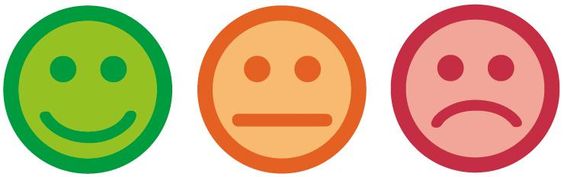 Marco Borsato - MooiHoe val je in slaap? Hoe begint je dag?Open je je ogen met een traan of met een lachen kijk je om je heen, en zie je dan de zonOf zoek je achter alles naar de schaduw op de grondLeef je voor geluk? Of sterf je van verdrietEn voelt dat als een keuze of heb jij die keuze nietHet maakt niet echt iets uit, of dat de waarheid is of nietHet is hoe jij het zietHoe mooi kan het leven zijnHet is maar hoe je kijkt, het is maar wat je droomtHoe mooi is jouw werkelijkheid, jij bent net zo rijkZo rijk als je je voeltWeet je wat je hebt? Is de cirkel rondZie je wat er staat of enkel wat er stondKrijg je wat je wilt, of zelfs meer dan wat je vroegBen je tevreden met het minste of is het meeste niet genoegRaak je verwonderd van de sneeuw, van het ruizen van de windGeniet je van de vogels, van het lachen van een kindCreëer je je geluk, want binnen in jezelf is waar het eindigt en begintHoe mooi kan het leven zijnHet is maar hoe je kijkt, het is maar wat je droomtHoe mooi is jouw werkelijkheid, jij bent net zo rijkZo rijk als je je voeltZo rijk als je je voeltHoe mooi kan het leven zijnHet is maar hoe je kijkt, het is maar wat je droomtHoe mooi is jouw werkelijkheid, jij bent net zo rijkZo rijk als je je voeltZo rijk als je je voeltZo rijk als je je voelt